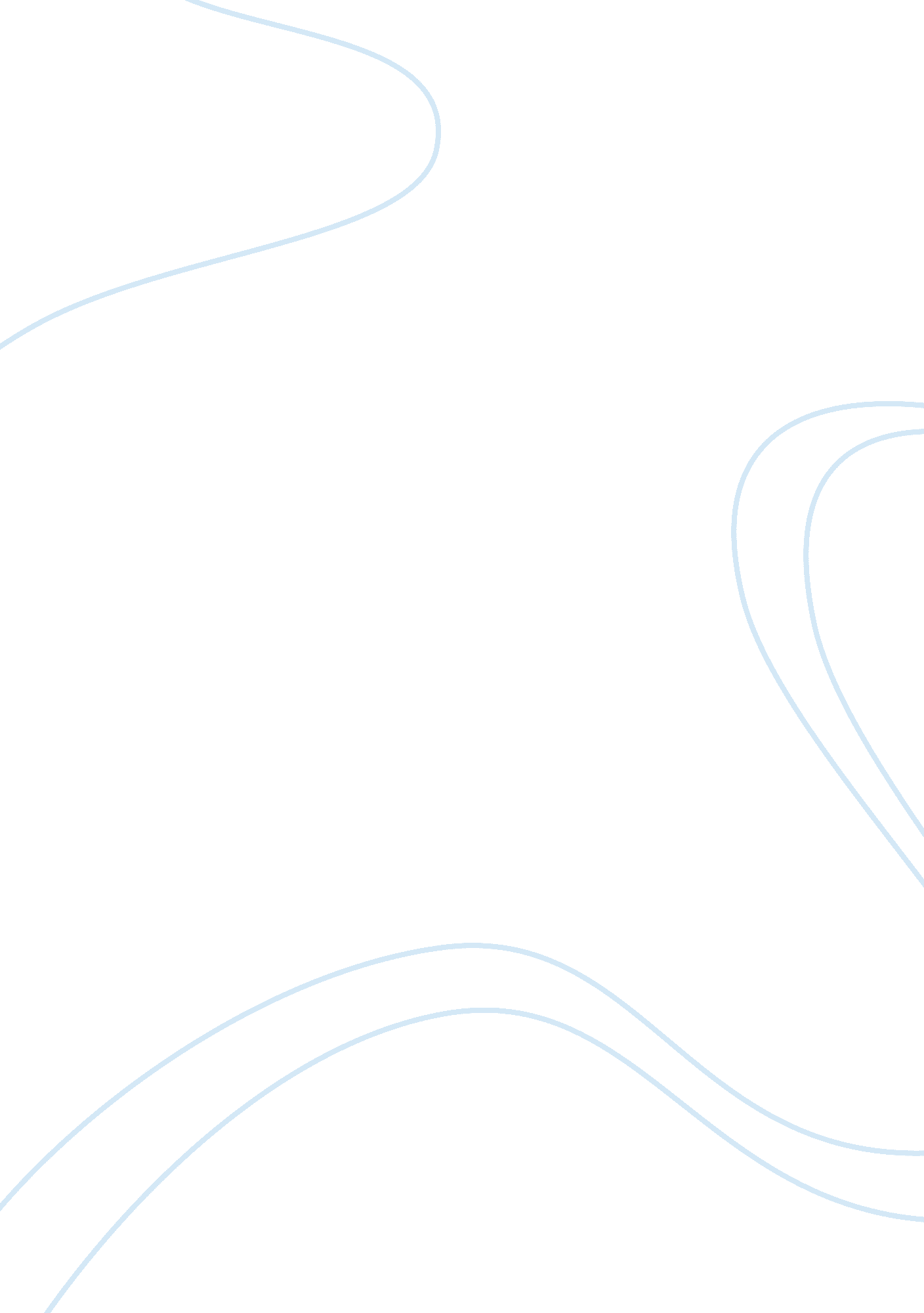 The operations of the ocbc bank essayFinance, Banks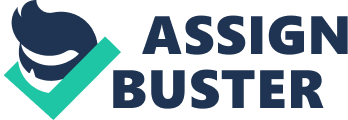 Contents 7. Action Plans – The rating and execution i»? OCBC Bank has been runing in Malaysia for more than seven decennaries and today is one of the top 5 foreign Bankss in this state. It has a employee strength of over 4, 000 staffs and a web of 29 conventional and 5 Islamic subdivisions, offering scopes of specializer fiscal services that includes consumer, corporate, investing, premier and dealing banking, every bit good as planetary exchequer services to run into the demands of its clients across the state. This organisation was built in 1912 and the 2nd largest services group of fiscal by assets in Southeast Asia. From recognition evaluation of Aal received from Moody ‘ s, it is the bank with among the universe ‘ s highest rated. OCBC Bank and its subordinates offer a assorted array of specialize finance services, runing from consumer, corporate, investing, private and dealing banking to exchequer, insurance, plus direction and stock broking services. This organisation cardinal market includes Malaysia, Singapore, Indonesia and China. It has 530 subdivisions of web and agent offices worldwide including Bank OCBC NISP in Indonesia with 411 subdivisions and offices. The organisation insurance subordinate, Great Eastern Holdings, one of the biggest insurance companies in Malaysia and Singapore by assets, and its plus direction subordinate, Lion Global Investors, an plus direction companies, 1 of the biggest in Southeast Asia. This organisation besides, through its wholly-owned subordinate, OCBC Al-Amin Bank Berhad offers Islamic banking merchandises and services in Malaysia. OCBC Organization This organisation offers thorough diverseness among others such as advanced solution of fiscal and banking services in consumer banking, concern, investing, planetary exchequer, and investing direction. The OCBC Group has assorted sorts of subordinates that are involved in fiscal hereafter, insurance, plus direction, regional stock broking, campaigner, legal guardian and custodian services ; hotel direction and belongings development, in add-on. Consumer Banking Business Banking Investing Banking Islamic Banking Transaction Banking Treasury Type of Business Strategy In the new millenary scheme announced in February 2003, there are 3 twelvemonth program to seek international growing through a transportation and construct attack. A through balanced concern scorecard attack, it target to construct a high public presentation bank. Seeking International Growth This organisation will beef up its market place in 2 bing markets of Malaysia and Singapore and utilize as a platform of merchandise solutions and concern theoretical account to reassign to other ASEAN states and peculiarly China. The organisation mark is to set up an being in a 3rd state in 2005 and be prepared to increase to another state by 2006. Constructing a high public presentation bank Customers This organisation mark is to spread out SME client and their consumer to go a Top 3 SME and consumer bank in Malaysia and Singapore market by 2005. Hazard Management This organisation will construct their consumer and fiscal loans books providentially and continually to better the recognition processing to digest a vigorous recognition evaluation and portfolio. Merchandise This organisation will construct the best in its category merchandises and will aim 15 % gross part from new merchandises annually. In the combination Malaysia and Singapore market, the bank mark to be Top 3 in dealing banking, wealth direction, investing and exchequer banking. Shareholder Value The Bank is taking to accomplish growing annually by 10 % net incomes per portion, payout of 25 % for nucleus net incomes as a minimal dividend, and ROE of 12 % by 2005. The bank will quest to trade nucleus fiscal services accumulation chances for non-core plus and through portion redemption programmed to return extra capital to stockholders. Peoples The Bank will seek at least 30 % of bank employees as a stockholder by 2005 to develop and further human capital. Productiveness The Bank will better the cross functional procedures to take down the bank unit costs and go a low service supplier and be more efficient. Functions of Human Resource Department HR is ever looking for outstanding persons to fall in the organisation squad in constructing a high public presentation bank. The Bank provide employee with satisfaction and disputing juncture and compose a positive working environment that support and aid recognize employee potency. Human Resources are a doctrine that cultivates the person by acknowledging employee alone worth and unity. OCBC embody the shared values of handling each people with the regard and support one another to accomplish the organisation ends. In the procedure, the bank recognizes, place and honor endowment for outstanding public presentation. OCBC Bank offer: Competitive Remuneration Package Benefit Program and Flexible Lifestyle Comprehensive Training Plan Plan of Equity Ownership Functional Exposure and Cross Border Exposure Education Schemes Continuation Analysis of the Business Strategies Adopted by an Organization The organisation has a influential presence in the consumer and concern banking sections in Malaysia and Singapore. In term of market and assets portion, Great Eastern Holdings, its insurance subordinate is the biggest insurance group in Malaysia and Singapore. The bank ‘ s chief banking such as sedimentations and loans operations has been exhibiting modest growing for twelvemonth stoping in 2007 for the last five. Loans registered a Compound Annual Growth Rate ( CAGR ) of 15. 6 % over 2003 to touch RM47. 36 billion in 2007. Similarly, sedimentations registered a Compound Annual Growth Rate ( CARG ) of 13. 52 % over 2003 to touch RM58. 96 billion in 2007. Since 2003, the Bank ‘ s Non Performing Loans ( NPL ) has been prolonged decreasing. The bank ‘ s Non Performing Loans bead from RM2, 546 million in 2006 to RM899 million in 2007. In 2008, OCBC Bank reported a 4 % bead in net net income to RM622 million for the 1st one-fourth, chiefly due to US sub-prime exposure on assets mortgage. Customers OCBC Bank will do their client feel like they holding a individualized experience and personal relationship when they speak to the bank staff can better the clients bank satisfactory. Research show that the clients do non swear the bank and are disgruntled because of longer waiting clip while utilizing the phone banking, waiting for figure to be call for services at the counter, line uping at the Banks machines and other banking fees are some of the grounds. The bank should take for what facets of their concern demand to be improved and improvised for them to be better. By looking at the rivals of other concern service supplier, the bank should take enterprise to larn from the best. The client attention is a great manner to act upon the client concern relationship in longer term. Hazard Management OCBC Bank is germinating to a higher phase direction of hazard attacks and techniques than had been in topographic point earlier. As this survey indicates, there is a batch more important betterment can be done. It is worthwhile to reiterate to an earlier point before the countries of possible value added are put onto consideration. The techniques used by corporation at the higher terminal of the market, the hazard direction techniques reviewed here are non the medium. Less sophisticated 1s, the hazard direction attacks are less precise and significantly less analytic techniques used by houses at the higher terminal of the market. The hazard direction attacks at smaller establishments, every bit good as larger. In some instances they would necessitate plentifulness of upgrading to make the degree of those reported here. However, the techniques employed by those that define the industry criterion could utilize some advancement. Where analytic work would be ideal are listed below by class are recommended: Recognition Hazard Interest/Profit Rate Risk Foreign Exchange Risk Liquid Hazard Other Hazards Collection Hazards Merchandise The Bank ‘ s client and consumer banking push will centralise on distribution, merchandise and portfolio direction, client battle and disbursal control. In endeavoring for a stronger distribution web, they will go on to concentrate on the productiveness and redisposition of their gross revenues force via a multi-channel distribution theoretical account and mobilise alternate channels and concern spouses to spread out client range. To better manage of the merchandises and portfolio, it will be even more critical about consumer merchandise relevancy with the end of having targeted sections and classs, innovate on merchandise bundling, seeking chances for new fee-based income chances. It will travel in front with the subdivision transmutation enterprise to heighten client experience, redefine and polish the concern and client battle theoretical account to accomplish higher merchandise incursion and cross merchandising successes, purchase on the call Centre capableness, and heighten value proposition to concentrate on banking convenience to gaining control market portion in the mass flush section. In position of the unfavourable economic clime, several disbursal controls steps would be put in topographic point, including fastening direction of direct disbursals, piecing a undertaking force to seek out expense-saving chances, working with concern spouses to optimise selling and promotional spend, and passing cleverly on new concern investings and chances. Shareholder Value The bank stockholder value ( SV ) is one portion of its capitalisation that is equity as opposed to long-run debt. This would more or less be the figure of of import portions times current portion monetary value, in instance of merely one type of stock. Thingss like dividends enhance stockholder value while publishing of portions lower it. To be comparing to average and required increased in cost of capital or value, this stockholder values should be added. Under value based direction besides known as direction rule, stated that is should foremost see the involvement of the stockholders in judgement off the concern, although it is the legal premises of the bank that is build into. It is difficult influence the stockholder value by any director. Normally, so called value drivers are divided into a few constituents. 7 drivers of stockholder value are widely used as a theoretical account to give some counsel to the directors: Operating Margin Gross Tax Rate Cash Working Capital Investment Capital Expenditure Incremental Capital Cost Advantage Period of Competitive Peoples In its attempt towards switching to a knowledge-based employee, OCBC chief duty lies with the development of human and rational capital to bring forth equal supply of, support and prolong a flexible, nimble, and nomadic work force with relevant cognition and accomplishments. One of import if non the most of import variable of human capital is instruction and preparation which can be measured in several ways including outgo on instruction and preparation, outgo on instruction and preparation as a representative of human capital variable is significantly related to economic growing variable represented by Growth Domestic Product. Productiveness OCBC Bank ‘ s payment and e-banking operations has an imposingly low staff turnover rate of 3 % to 4 % annually. The direction ever keeps path of the employees ‘ overtime claims, as the bank believes in work-life balance to maintain worker satisfied. It ‘ s besides guaranting the company construction is digesting in seting the employee, procedure and engineering together. OCBC Banks offer assorted channels to entree into clients banking and other services: ATM – besides known as Auto Teller Machine that dispenses hard currency. Some ATMs provide extra services such as measure payment, fund transportation, account look intoing and etc. CDM/CIM – besides known as Cash Deposit Machine/Cash In Machine that accepts hard currency for history sedimentation, measures payment and etc. Name centre – for banking services questions. Mail – Receive and directing checks or check books, bank statement etc. thru normal station. Telephone banking – by utilizing manus phone to carry on banking minutess such as history question and etc Online banking – cyberspace use used for executing minutess, payments etc. Relationship Managers – RM ‘ s will supervise for private banking or concern banking client that attached to them and supplying the clients with individualized services. Evaluation of the functions played by the company ‘ s HRD to back up the concern schemes For HR to play important function in concern scheme, it must concentrate on longer term of deductions of HR related issues. It requires high degree of professional and concern cognition. 1. Bettering Organizational Performance It can be seen in how efficaciously the merchandise and services of the bank are delivered to the clients. The section design, green goods and delivers skill employee for those services. 2. Strategic Planning Involvement Human resource must be viewed in the same context as others pull offing section in the bank. For case, the strategic planning for opening more Numberss of subdivisions in new countries, HR will supply the information on work force handiness and pay rates for each of the countries recommended consistency with the fiscal programs being considered. 3. Amalgamations, Acquisitions, and Downsizing on Decision Making In many organisations today, Bankss are unifying with or geting other houses. All of these amalgamations and acquisitions legion HR issues are associated with uniting organisational civilizations and operations related. 4. Organizations and Work Process Redesigning The bank construction follows strategic be aftering such as Al-Amin subdivisions which the deductions on how work is divided into occupations which drives toward its strategic programs and ends. Human Resource must work together with operating executives and directors to analyse and understand the strengths and failing and must be able to revise the organisation and its constituents. 5. HR Results for Ensuring Financial Accountability A concluding portion of the HR direction nexus to bank public presentation is to show on a go oning footing that HR activities and attempts contribute to the fiscal consequences of the bank. Recommendation: suggestions for betterment of HRD 1. The bigger image The concern scheme of apprehension: The key of driving forces of the concern should be highlighted. What type are they? ( Competition, distribution, market and engineering. ) The indicant of power for traveling the people side of the concern. What are they? The bottom line of concern public presentation from the part of the people. What is the cardinal? 2. Statement of Intent or Mission Statement The people that relates back to the concern side: Do n’t be put off by negative reactions to idealistic statements for words or mentions – the existent procedure by believing through the importance issues in formal and expressed manners. What do the people contribute? 3. Make a SWOT analysis for the organisation Dressed ore on the inside strengths and failings of every employees. Take into consideration on the current capableness and expertness issues. Highlight the chances and threats associating to the employee side of the concern. Strongly research the market environment and external concern. What might hold an impact have on concern public presentation? Take into sing the accomplishment deficits? The impact on new engineering and staffing degrees? From this analysis, reexamine the capableness of the Human Resource section. Run a complete SWOT analysis on the section – consider in item the section ‘ s service stage, operation of current countries and staff competence. 4. Conduct a human resources analysis Focus on the company COPS ( civilization, organisation, people, HR systems ) See: What is your current degree? What is your hereafter planning? Check the hollow infinite exists between the world of presently state of affairs and the hereafter planning. Exhaust the analysis of the four dimensions. 5. Enactive critical people issues Look back and analyze the concern scheme and analyze it against the COPS and SWOT analysis: Identifying the critical employee ‘ s issues viz. that must be address and those which have direct impact on the bringing of concern scheme. Prioritized the critical employee issues. What will go on if employer fails to turn to them? The organisation should maintain in head on placing and concentrating on the attempts and resources. 6. Develop effects and solutions Every critical issue will be highlighted the options for fading action to bring forth, create and luxuriant – do n’t travel for the direct issues. It is an of import measure as often certain people will leap for the decision instead than dispute the bing judgement about the yesteryear and the manner things have been done. Think about the effects by taking multiple type of action. Is it truly needed for bettering communications, developing or pay? Consideration of the mix of Human Resource systems needed for the issues to be address. The indicant for the forces and the concern map, what are they? It is likely to construe the action program into nonsubjective one time you have worked out through the procedure. Human Resource System needed to be segregated into assorted country of: Workers development and preparation Development of direction Development of organisation Appraisal for public presentation Reward for employee Workers recruitment and choice Planing work force Communication For achievement of the aim, marks and day of the months should be fixed. Create an action program for importance issues. 7. Action Plans – The rating and execution For incorporating employee preparation and calling development, it is the ultimate intent for developing the human resource scheme to guarantee the chief aim are set and reciprocally supportive for the payment and wages system are centralized. By failure to supply chances of calling and development chances to the employee, it ‘ s merely will thwart the employee and there are merely a really small benefit and value to the organisation. Decision This assignment has reviewed the strategic functions play by Human Resource Department maps that offer and contribute the organisations – the development of workers expertise that is of import to maximise concern public presentation. Traditionally, Human Resource Department has been relied to play the function by steering the organisation in back uping the execution of schemes. Although the back uping function of Human Resource Department is of import for successful of operation in guaranting the worker efficiency to run into present demanding public presentation, Human Resource Department can offer a greater strategic value as a key to find the scheme of concern. The cardinal of information engineering to concern potency and success for sustainable competitory advantage through worker expertness have underscored the increasing strategic Human Resource Department value. Human Resource Department has become a cardinal by leting irresistible impulse in schemes based on customized services, qualities and cost leading, invention of merchandise and schemes based on planetary resettlement of work force accomplishments. In drumhead, to present worker strength of pure strategic value, the organisation and the Human Resource Department together must accept a systemic position of Human Resource function and bespeak the properties strategic discussed in this assignment. These strategic properties are reflected in Human Resource Department that: ( a ) demonstrate scheme capablenesss ; ( B ) public presentation based ; and ( degree Celsius ) responsive to the emergent nature of scheme. Wordss: 2935 